Family name:	Home telephone number: 	Date prepared:		Next review date:	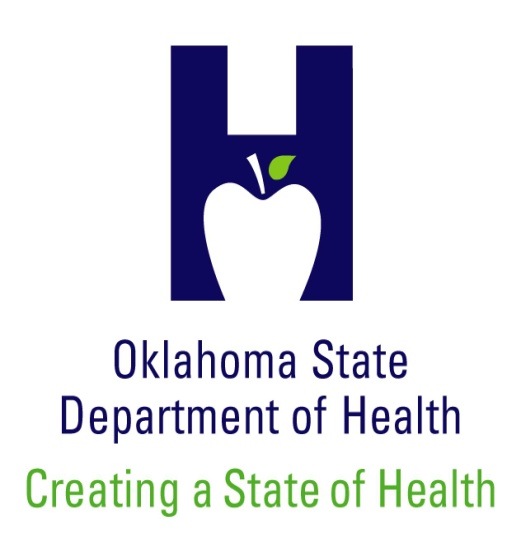 This plan should be shared with family members, friends, and neighbors.Be sure to review this plan every 6 months and update as needed.FamilyEmergency Preparedness Plan Workbook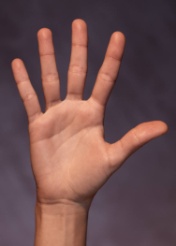 Five Steps to Disaster PlanningSTEP 1:  Be Informed	3	Community Warning Signals	3	Local Emergency Stations	3	Other Emergency Plans	4STEP 2:  Make a Plan	5	Disasters: What Could Happen?	5	Home Layout	6		Codeword for Kids	7	Meeting Places	7STEP 3:  Identify Your Social Network	8	Household Members, Family, & Neighbors	8	Social Network Contact Information	8	Out-of-State Social Network	9	Animal Care	9	General Emergency Numbers	10STEP 4:  Get a Kit	11	Go-Kit	11	Basic Disaster Kit	12	Specialized Kit Items for Those
	with Functional Needs	14	Pet Kit	14STEP 5:   Put Your Plan Into Action	15	List of Action Steps	15	Practice and Maintain Your Plan	15This Family Emergency Preparedness Plan – Workbook is designed in conjunction with the FEMA “Are You Ready” guidebook.  Visit FEMA at http://www.fema.gov/areyouready/.STEP 1:  Be InformedCommunity Warning SignalsLearn about your community’s warning signals; what do they sound like, what should you do when you hear them, or any special signals that family members should know about (i.e. flashing light alert, ASL emergency message, vibration)?List the type of signal(s) below and explain what to do, and when or why it would be activated.Local Emergency StationsKnow the types & locations of emergency stations or other alert messages that you will tune to or call in an emergency.  List emergency radio and/or television stations, TDD/TTY numbers, or other alert notifications below.Other Emergency PlansIdentify and learn other emergency plans that may affect your life.  This includes work, schools, daycares or other places you frequent.  Keep a copy of each plan with this family preparedness plan.  If there is not an emergency plan, volunteer to help create one.Work – Emergency Plan Available?	Y  or  N 	Is anyone in the household required to report to work?	Y  or  N	If Y, list who, when and where:	School/Daycare – Emergency Plan Available?	Y  or  N 	Who can pick up your children:		Is the school/daycare list updated to who can pick-up 
your children	Y  or  N							Where is their offsite evacuation location(s)?Other:	 	- Plan Available?	Y  or  NSTEP 2:  Make a PlanDisasters – What Could Happen?It’s important to know the types of disasters that can occur in your community or household.  Below are some common disasters and a place for you to add others that may occur in your area.  Sit down with your social network (family, friends, neighbors) to identify your primary response/action (where you will go, who needs to be contacted, how you will get there, or what you will do) and record that below.Home LayoutCreate a layout drawing below of your home and identify exits and meeting places or shelter-in-place locations.  Print additional pages for each floor of your home.Normal Exit Route	Fire Extinguisher	First-Aid Kit  Alternate Exit Route	Collapsible Ladder  ≡	Tornado Safe Spot  Outside Reunion Location	Disaster Supply KitCodeword for KidsChoose a code word to use with children if you must send someone else to pick them up.  Be sure to quiz them frequently!Meeting PlacesChoose two places to meet:  1.) just outside of your home and 2.) just outside your neighborhood.  Also, include a location where the family may leave notes if evacuated and contact cannot be made by phone.STEP 3:  Identify Your Social NetworkHousehold Members, Family, & Neighbors Identify people and pets living in your home.  Also, list other family or friends that you have offered assistance.  Include names, birthday/age, contact information and any special assistance that is provided or may be required for each person.Social Network Contact InformationIt is important to identify early on the need for additional assistance in times of emergency.  It’s very possible on a day-to-day basis you or a family member can function independently inside your home, but think who you may need assistance from if something were to happen.  The people you identify will become your social network.  Sit down with them and review your preparedness plan so everyone knows the response and their role.Include names, relationship (mother/child/neighbor/home health aide), contact information and roles/duties for each person in your social network.Be specific on roles/duties:  include things like who will take care of the family if someone is away/at work; who is able to provide transportation; who will check on the family during a power outage; who will provide shelter to the family if the house is damaged.  Out-of-State Social NetworkAsk a friend or relative who does not live in the area/state to be your “out-of-area” contact.  Many times during disasters, in-state telephone lines and cellular networks are down or jammed.  There is a better chance of your message getting through if you call or text the message to a long distance number.Family members should memorize this number and call if ever separated during an emergency to locate a meeting place and time.  List the contact and phone number below:Animal CareIdentify locations that are able to shelter or house animals after an event.  This can include hotels, kennels, farms, or friends/family.General Emergency NumbersSTEP 4:  Get a KitGo-KitA Go-Kit is a portable disaster kit that is easy to grab if you have to evacuate your home quickly.Copy of this plan (names of family and pets)Identification card with pictureImportant documents (stored in water tight portable container i.e. Ziploc baggie)Wills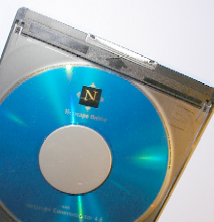 Insurance policiesContracts and deedsStocks/bondsBirth certificatesElectric billPassports, social security cardsInventory or digital record of valuable itemsCash/Credit Card (note: ATMs will not work in power outages)List of daily/maintenance medicationsChange of clothes for each personSnacksBottle of water for each member (including pets)Medical equipment if possible (if you enter a shelter notify the shelter manager of your need for medical equipment)Basic Disaster KitThis kit is larger than a Go-Kit (or Go-Bag) and has nine essential basics that should be stored in your home.  Your Go-Kit can be kept close by to compliment this kit.  WaterOne gallon of water per person, per dayCanned vegetables, fruits, juices and meats may also supply a source of water as well as nourishment if neededPurifying agent – household bleachFood 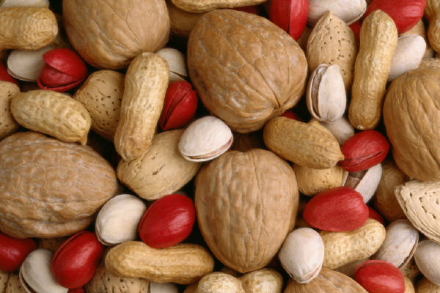 Non-perishable, compact, ready-to-eatStress foods – sugar cookies, hard candySmoked or dried meats – beef jerkyHigh energy foods – peanut butter, trail mix, nutsMedications Prescriptions (at least a one week supply)Over-the-Counter Medications (stored in a basic emergency first-aid kit)Tylenol or ibuprofenAntacid, laxative or anti-diarrhealAntihistamine/allergy pills and lotionsHydrogen Peroxide and antibacterial ointmentsBasic Emergency First-Aid Kit (keep a separate one in your car too)Sterile adhesive bandages, band-aids, gauze pads, or triangle bandagesTweezers, scissors, razor blades, safety pins, and needle (sewing type)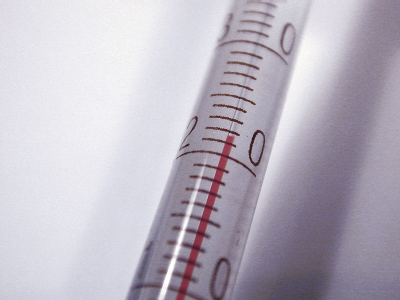 Surgical glovesSurgical masksNon-breakable thermometerFirst-aid guideMoistened towelettes and cleansing agent (soap or alcohol gel)Antiseptic spray or ointmentTools & SuppliesEating utensils/plates/cups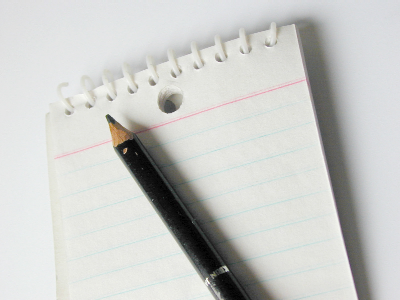 Battery operated or hand-crank radio (with extra batteries)Baggies/aluminum foilManual can openerFlashlight Whistle or noise makerUtility knifePaper/pencilSanitation ItemsToothbrush/toothpasteHairbrush & hair tiesToilet paperSoap/personal hygiene/hand sanitizerFeminine productsContact lenses & suppliesClothing & BeddingOne complete change of clothes for allBlanketsRain gearSunglassesHat and glovesThermal underwearSpecialized ItemsEntertainment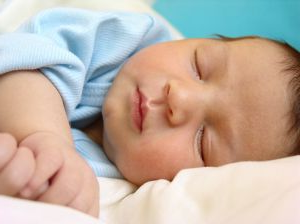 GamesToysCrossword puzzlesBaby needsBottles & formulaDiapers & wipesFunctional needs items (see “Specialized Kit Items for Those with Functional Needs” section below)Pet items (see “Pet Kit” section below)Important Family Documents – see list of important documents in the Go-Kit section aboveSpecialized Kit Items for Those with Functional NeedsEmergency Card – list of key phrases you think someone who is helping you should know:I cannot readI communicate using an assistive communication devicePlease speak slowly and/or use simple languageI forget easily or cannot hear, please write down information for meI need an interpreter (include type of interpreter)I use a medical assistance device (list type and frequency of use) I have a condition that requires me to use a respirator or life support equipmentSpare set of eyeglassesExtra hearing aid with batteries (remember to rotate out batteries)Denture needsPet KitCollar, Leash, HarnessPet ToysCrateNote - Emergency Shelters may be able to provide animal care supplies for long durations of stay.STEP 5:  Put Your Plan Into ActionList of Action StepsSit down with your social network and review the entire planConduct a Home Hazard Analysis to identify types of disasters in and around your home then update this planPost emergency telephone numbers by phonesTeach children how and when to call 911Keep at least one phone that is not cordless to use during a power outageMaintain and rotate an extra supply of daily medicationsPractice with family members how and when to turn off the water, gas heating, cooling systems, and electricity at the main switchesInventory and/or video tape valuable items (be sure to keep a copy in a safe place outside your home as well)Check for adequate insurance coverage (flood, fire, earthquake)Talk to neighbors and include them in your social networkSee if there are neighbors that need your assistance as wellAlways keep enough gas in your car to evacuateTake a basic first aid and CPR classVolunteer with local groups to prepare and assist with emergency responsePractice and Maintain Your PlanReview your plans every six months so everyone remembers what to do.  Be sure to write the date each time the plan is reviewed and updated so you know you have the most recent copy.  Review and update phone numbers in Step Three: Identify Your Social Network.Conduct a fire drill.Conduct a “shelter-in-place” drill.Test and recharge fire extinguishersTest and replace batteries in smoke detectors (clean out dust).Replace and rotate emergency water, food, and medications.Type/description of signal:What to do:When/Why it’s activated:Type/description of signal:What to do:When/Why it’s activated:Name/descriptionStation or phone#FireIce Storm/WinterPower OutageFloodTornadoCommunicable Disease (this may require staying at home for up to 10 days)Other:CodewordMeeting Place – Outside HomeMeeting Place – Outside NeighborhoodLocation for NotesName and Birthdate or AgeWork ph# and/or 
Cell ph#Assistance Provided/RequiredName/RelationshipContact Information (list 2 or more #’s if possible)Role/duty during an emergencyName/RelationshipPhone NumberLocationAddress & Phone NumberAgency/ServiceNumberEmergency911Information/Assistance211 and/or 411Nearest Hospital (include name & address):Nearest Fire Dept (include address): Nearest Police Dept (include address):Oklahoma Poison Control Center800-222-1222Other:Other: